※「性別」欄：記載は任意です。履歴書・自己紹介書 （インターンシップ）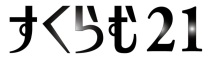 　　年　 　　月　 　日現在　履歴書・自己紹介書 （インターンシップ）　　年　 　　月　 　日現在　履歴書・自己紹介書 （インターンシップ）　　年　 　　月　 　日現在　履歴書・自己紹介書 （インターンシップ）　　年　 　　月　 　日現在　履歴書・自己紹介書 （インターンシップ）　　年　 　　月　 　日現在　履歴書・自己紹介書 （インターンシップ）　　年　 　　月　 　日現在　ふりがな性別　※氏　名所属大学学部学科学年ふりがな電話番号（       ）（       ）現住所〒〒携帯番号（       ）（       ）通勤時間時間　　　分交通機関：　電車　バス　自転車　徒歩時間　　　分交通機関：　電車　バス　自転車　徒歩E-mail年月学歴・職歴学歴・職歴学歴・職歴学歴・職歴研究課題・得意科目研究課題・得意科目研究課題・得意科目研究課題・得意科目研究課題・得意科目研究課題・得意科目趣味・特技・資格趣味・特技・資格趣味・特技・資格趣味・特技・資格趣味・特技・資格趣味・特技・資格自己ＰＲ自己ＰＲ自己ＰＲ自己ＰＲ自己ＰＲ自己ＰＲすくらむ21以外のインターンシップ参加経験・予定すくらむ21以外のインターンシップ参加経験・予定すくらむ21以外のインターンシップ参加経験・予定すくらむ21以外のインターンシップ参加経験・予定すくらむ21以外のインターンシップ参加経験・予定すくらむ21以外のインターンシップ参加経験・予定※希望者は下記へチェックを入れてください。※希望者は下記へチェックを入れてください。※希望者は下記へチェックを入れてください。※希望者は下記へチェックを入れてください。※希望者は下記へチェックを入れてください。※希望者は下記へチェックを入れてください。□合否にかかわらず、今後の事業等について情報提供を希望する□合否にかかわらず、今後の事業等について情報提供を希望する□合否にかかわらず、今後の事業等について情報提供を希望する□合否にかかわらず、今後の事業等について情報提供を希望する□合否にかかわらず、今後の事業等について情報提供を希望する□合否にかかわらず、今後の事業等について情報提供を希望する